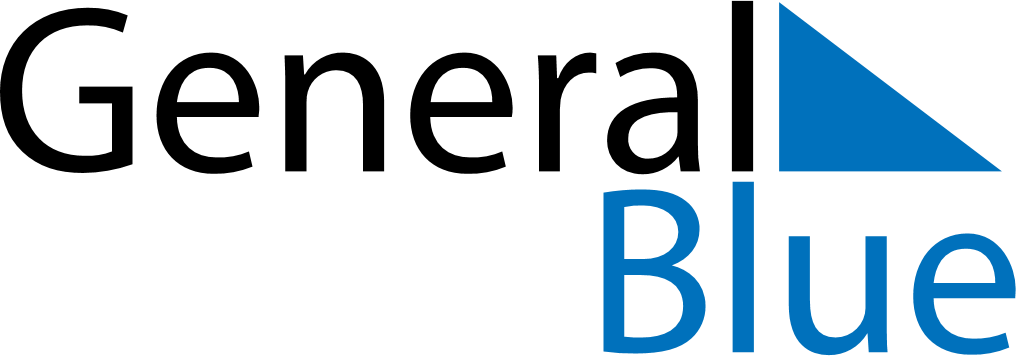 May 2024May 2024May 2024RomaniaRomaniaMONTUEWEDTHUFRISATSUN12345Labour DayGood FridayEaster Sunday
Mother’s Day6789101112Easter Monday13141516171819202122232425262728293031